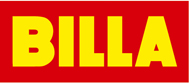                                              TISKOVÁ ZPRÁVA  Praha 9. října 2019Rekordní prodeje českého ovoce a zeleniny v prodejnách BILLA Od začátku roku 2019 se v síti supermarketů BILLA prodalo přes 17 500 000 kg/ks ovoce a zeleniny pod značkou Česká farma.V současné době zákazníci naleznou v sortimentu prodejen BILLA 72 lokálních produktů od 20 českých pěstitelů ovoce a zeleniny.BILLA od začátku roku prodala tuzemského ovoce a zeleniny o 139 kamionů více než ve stejném období loňského roku.Letošní dobrá úroda českých pěstitelů, za níž stojí zejména příznivé klimatické podmínky, se promítla do rekordních prodejů v supermarketech BILLA. Od ledna do září zde zákazníci nakoupili 17 526 262 kg/ks ovoce a zeleniny od místních producentů, které BILLA nabízí pod privátní značkou Česká farma. Ve srovnání se stejným obdobím loňského roku se jedná o 13% navýšení, což odpovídá nárůstu o 139 naložených kamionů nebo téměř o 4 450 palet českého ovoce a zeleniny. BILLA prodává ovoce a zeleninu od lokálních pěstitelů a sadařů pod označením Česká farma již od roku 2011. „Dlouhodobá spolupráce s českými farmáři nám dělá velkou radost a jsme rádi, že jsme součástí jejich letošního úspěchu. Od ledna do září zákazníci nejvíce nakupovali česká jablka a hrušky, ze zeleniny to byly brambory, ledový salát, cherry rajčata a ředkvičky. V současnosti tvoří sortiment České farmy v průměru 35 % celkového sortimentu ovoce a zeleniny v našich prodejnách,“ upřesňuje manažerka korporátní komunikace BILLA ČR Dana Bratánková.Právě letošní letní měsíce stojí za rekordními prodeji českých plodin v supermarketech BILLA. V období od května do srpna, tedy v hlavní letní sezóně, se v síti BILLA prodalo více než 10 000 000 kg/ks českého ovoce a zeleniny. Meziročně se prodeje navýšily o 16 % a v přepočtu šlo celkem o 94  kamionů / 3 000 palet zboží. V létě zákazníci z českého ovoce kupovali nejčastěji třešně a jablka, ze zeleniny pak brambory, rajčata, ledový salát a ředkvičky.Za uvedenými nárůsty stojí také rozšíření sortimentu BILLA o další tuzemské ovoce a zeleninu.  V průběhu letošního roku se v nabídce objevily od českých sadařů a farmářů borůvky, meruňky, červený rybíz nebo cukrová kukuřice. Celkově je na prodejnách v nabídce 72 různých plodin Česká farma od dvou desítek českých pěstitelů. V průměru tvoří ovoce a zelenina pod Českou farmou 35 % sortimentu veškerého ovoce a zeleniny, které zákazníci na pultech supermarketů BILLA naleznou.   Pro více informací prosím kontaktujte:Dana BratánkováManažerka korporátní komunikace / Tisková mluvčíREWE GROUP Česká republika, BILLA, spol. s r.o.Mobil: +420 606 099 607E-mail: d.bratankova@billa.cz REWE International AG je lídrem na rakouském trhu v oblasti prodeje potravinového a drogistického zboží a jedním z největších zaměstnavatelů v Rakousku. Ve 3 693 prodejnách v Evropě zaměstnává celkem 77 583 pracovníků. V roce 2015 dosáhl její obrat 12,54 miliard eur.REWE International AG je součástí německé REWE Group, která patří k nejvýznamnějším evropským maloobchodním skupinám a prodejcům rodinných dovolených. REWE Group působí ve 13 zemích Evropy a v roce 2013 dosáhla obratu ve výši 50,6 miliard eur. REWE International AG se sídlem v rakouském Wiener Neudorf provozuje obchodní společnosti BILLA, MERKUR, PENNY, BIPA a ADEG, a řadu vlastních produktových značek. V segmentu supermarketů má prodejny v sedmi zemích střední a východní Evropy. BILLA ČR je součástí skupiny REWE International AG. Na českém trhu působí od roku 1991. S obratem ve výši přes 31 mld. Kč (2018), s 225 prodejnami a více než 6 000 zaměstnanci je BILLA lídrem na trhu supermarketů. Na průměrné prodejní ploše 900 m2 nabízí široký výběr produktů známých i privátních značek. Velký důraz je kladen na čerstvý sortiment, jako jsou lahůdky, pečivo, ovoce a zelenina, mléčné produkty, maso a chlazené produkty. BILLA se soustředí na podporu českých producentů, proto české potraviny tvoří již 78 % jejího celkového sortimentu. České potraviny jsou také součástí privátních značek řetězce BILLA – Vocílka, Česká farma, BILLA Naše bio, BILLA, BILLA Premium, BILLA Easy, BILLA BON VIA, Today, Clever, Vives, ZOO ROYAL, MILORA.  Více informací na: http://www.BILLA.cz 